08/06/2022г. Уважаемые жители сельского поселения!Как провести собрание жильцов, не выходя из дома?Государственная информационная система жилищно-коммунального хозяйства – это платформа, в которой собрано все, что касается ЖКХ.С ее помощью можно решить большинство вопросов, связанных с ЖКХ, не выходя из дома, например, провести общее собрание собственников. Инициировать его может как действующая управляющая организация, так и любой собственник помещения МКД.Для участия в собрании жильцам необходимо зайти в назначенное время в личный кабинет, найти голосование по своему дому и принять в нем участие.Ознакомиться с результатами голосования можно также в личном кабинете ГИС ЖКХ.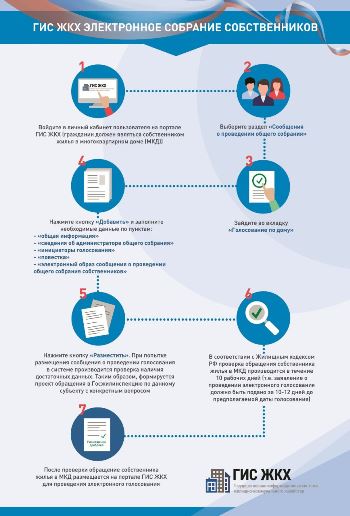 